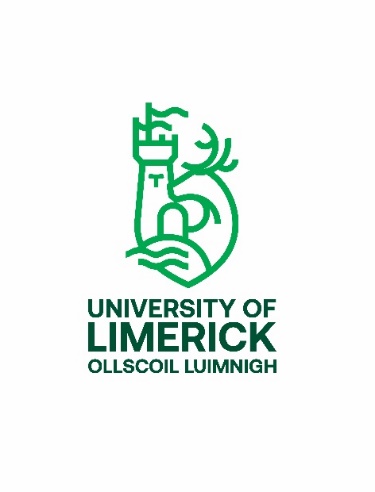 Retired Staff Communication Consent FormThe University of Limerick values its Retired Staff as an important part of the wider UL community. The University is committed to treating all retirees in an equal and consistent fashion, maintaining and encouraging a mutually beneficial relationship. As part of this, UL would like to continue to communicate with retired staff and their families about events, jobs, health and well-being initiatives and other University information. Depending on the content, these communications will take the form of email, letters and access to the External Community Space on UL Connect. Please indicate if you would like to be included in these communications and what email address should be used:As a retired staff member, I would I would not  like to receive communications from the University of Limerick.The email address I would like to be used in all email communications is: 	I understand that I can opt out of these communications at any time by emailing Unsubscribe to compandbens@ul.ie.Signed: 					Date: This form should be emailed to compandbens@ul.ie or posted to: Compensation & Benefits Office,Human Resources Division, University of Limerick, Castletroy, Limerick. If you choose to receive communications from University of Limerick, you will receive an email to the address you provide to login and set up your account to access the UL Connect External Community Space. Don’t forget to add it to your bookmarks. 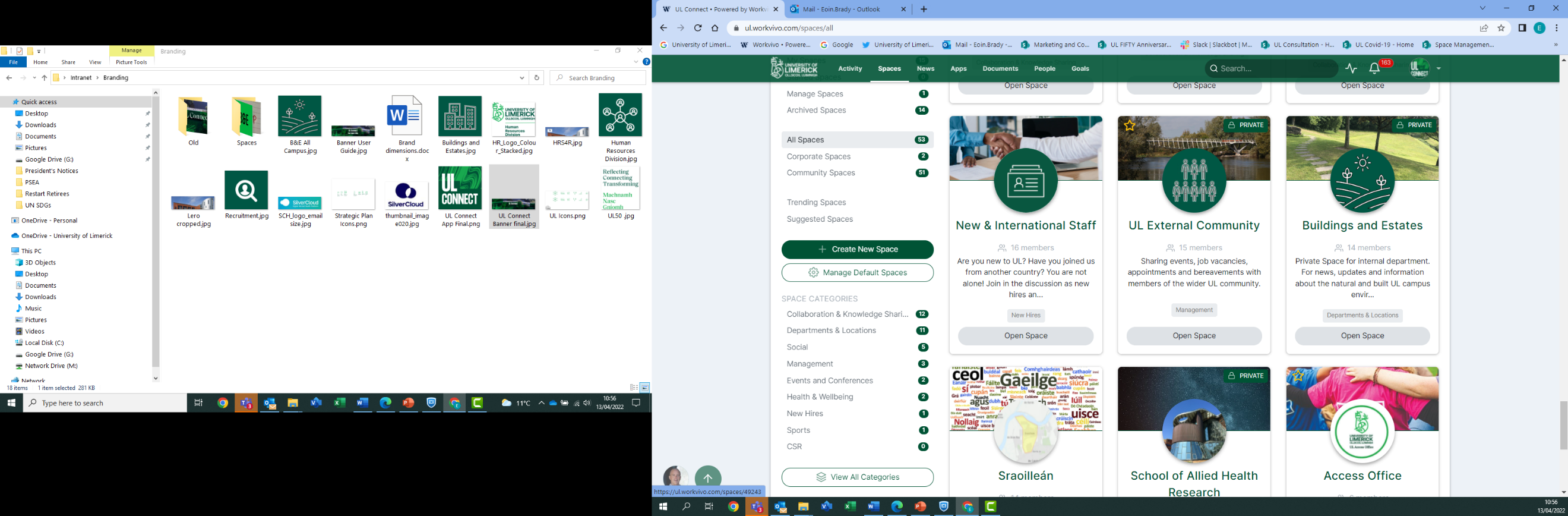 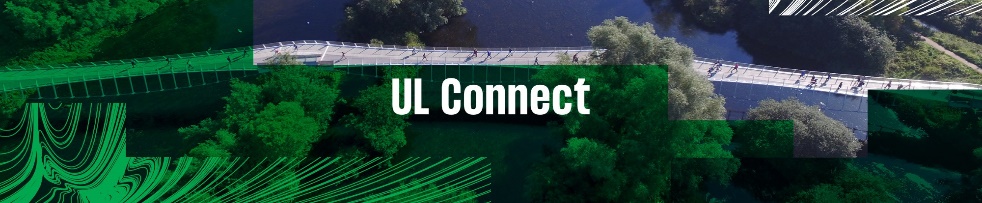 UL Connect is a secure staff information and communications platform provided by the Irish company Workvivo. Once you are a member of the External Community Space, you will have access to Bereavement, eRecruitment and other HR Notices, community events, and other initiatives. You will also be able to share information and events with other members of this Space. 